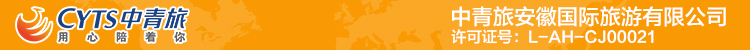 遇见喀禾双飞8日游行程单喀纳斯、禾木、五彩滩、乌尔禾魔鬼城、可可托海、天池、吐鲁番、坎儿井、火焰山双飞8日游行程安排费用说明购物点其他说明产品编号WGGL20240421出发地合肥市目的地乌鲁木齐市行程天数8去程交通飞机返程交通飞机参考航班无无无无无产品亮点✪ 安排2+1航空座椅陆地头等旅游大巴车，旅途舒适无忧！✪ 安排2+1航空座椅陆地头等旅游大巴车，旅途舒适无忧！✪ 安排2+1航空座椅陆地头等旅游大巴车，旅途舒适无忧！✪ 安排2+1航空座椅陆地头等旅游大巴车，旅途舒适无忧！✪ 安排2+1航空座椅陆地头等旅游大巴车，旅途舒适无忧！D1D1行程详情合肥-乌鲁木齐-乌鲁木齐/昌吉乘航班飞往举世闻名的歌舞之乡、瓜果之乡、黄金玉石之邦新疆维吾尔自治区首府—乌鲁木齐，踏上举世闻名的丝绸之路第一站。飞抵乌鲁木齐后安排专车接机，将您送至宾馆休息，沿途领略边城风貌。用餐早餐：X     午餐：X     晚餐：X   住宿乌鲁木齐/昌吉D2D2行程详情乌市-可可托海-北屯/福海（行车约680Km，约9H）早餐后乘车沿216国道北上前往可可托海，途经：中国第二大沙漠-古尔班通古特沙漠，火烧山、卡拉麦里有蹄类动物保护区，有幸的话可以看见国家一级保护动物普氏野马，乘车前往位于额尔齐斯大峡谷的前往【可可托海风景区】（含门票区间车，游览时间约2小时）犹如人间仙境，凉爽适宜的气温、简约而又不失旖旎的原始风光引来无数的游人过客。那高山峡谷、湖泊河畔、神泉飞瀑都是避暑消夏的绝佳去处。游览结束后前往酒店入住。用餐早餐：√     午餐：√     晚餐：X   住宿北屯/福海D3D3行程详情北屯-禾木-贾登峪/黑流滩（行车约330Km，约4.5H ）早餐后乘车前往人间净土、图瓦人村落【禾木景区】（含门票区间车 ，游览时间约 2 小时）被称为神的自留地,在禾木村周围的小山坡上可俯视禾木村以及禾木河的全景，远观日出、雪峰与涓涓溪流，近览图瓦人家，是拍摄日出、晨雾、木屋、禾木河的绝佳取景地,云雾缭绕的山野,日出那一刻散发着金光的村庄。游览结束后前往酒店入住。用餐早餐：√     午餐：√     晚餐：√   住宿贾登峪/黑流滩D4D4行程详情贾登峪/黑流滩-喀纳斯-五彩滩-乌尔禾（行车约350Km，约5.5H）早餐后前往游览【喀纳斯景区】（含门票区间车，游览时间约2小时）"喀纳斯"是蒙古语，意为"美丽而神秘的湖"雪峰耸峙绿坡墨林，湖光山色美不胜收，被誉为"人间仙境、神的花园"喀纳斯三湾，是沿喀纳斯河依次出现的：卧龙湾：四周森林茂密，湖中小岛景色秀丽，令人沉沦遐想；月亮湾：月亮湾仿佛像明月一样永远悬挂在森林与山之间，显得格外超凡脱俗；神仙湾：三湾里最宽阔的河段，清晨的晨雾笼罩在神仙湾上，漂浮在山顶心；只看到三湾，对喀纳斯来说只是管中窥豹，若想一观全湖胜景，那只有一个地方了，这就是扼在湖口处的观鱼台，本为观“湖怪”而建，与湖面高度600多米，这里成为俯瞰喀纳斯湖全景的最佳角度，不仅可将四分之三的湖面尽收眼底，还能观览湖周的层峦叠嶂。接着前往游览【五彩滩景区】(含门票，游览时间约1小时） 参观雅丹地貌，如果天气晴好，此时正好是日落时分，是观赏雅丹地貌的推荐时刻，在夕阳的余晖下尽情地凹造型吧，步行至河边木栈道，拍摄丹霞景观落日美景;之后乘车前往乌尔禾酒店办理入住。用餐早餐：√     午餐：X     晚餐：√   住宿乌尔禾西部乌镇D5D5行程详情乌尔禾-乌尔禾魔鬼城-昌吉/乌市（行车约540Km / 约6.5H）早餐后前往【乌尔禾魔鬼城】（含门票区间车），又称乌尔禾风城，我们不可小看这来自天地间的神秘力量。风力的日积月累，把原本的荒诞地带雕刻成文明，在外远眺，这里就像中世纪的欧洲大城堡，大大小小的，林立在风口浪尖。在时间的强韧中形成自己的独特风貌，千百万年来，朝起日落，地面形成深浅不一的沟壑，裸露的石层被狂风雕琢得奇形怪状：有的呲牙咧嘴，状如怪兽；有的危台高耸，垛蝶分明，形似古堡；这里似亭台楼阁，檐顶宛然；那里像宏伟宫殿，独占鳌头。游览结束后前往酒店入住。用餐早餐：√     午餐：√     晚餐：√   住宿昌吉/乌市D6D6行程详情昌吉/乌市-天池-昌吉/乌市（单程约120Km / 约1.5H）早餐后前往【和田玉器】（120分钟）昆仑山脉，玉龙河中，璞石无光；千年磨砺，温润有方……素有“玉石故乡”美誉的新疆，因和田羊脂玉而闻名遐迩。后参观【西域之花】（参观约1小时）了解新疆棉花以及新疆的纺织业。塞北之花是以推广宣传爱国情怀,兵团精神,是在以新疆生产建设兵团在履行屯垦戍边、热爱祖国、无私奉献、艰苦创业,开拓进取的兵团精神。之后乘车前往亚欧大陆腹地干旱区自然景观的代表【天山天池风景区】（含门票区间车，游览时间约 2 小时） 天池的风光像画卷一样展开，眼前是一片湛蓝的湖水，有点冰川湖的色泽，浅滩处非常清澈。由近及远，一座座山峦呈现倒八字矗立在湖面上，好像一重重屏障，逐渐退后。远处的博格达峰，皑皑白雪的山顶清晰可见。这时候天空中没有云朵，山峦和湖水更显得立体生动，一定要用相机留下不可多得的画面。游览结束后前往酒店入住。用餐早餐：√     午餐：√     晚餐：√   住宿昌吉/乌市D7D7行程详情昌吉/乌市-吐鲁番-昌吉/乌市（单程约200Km/约3H）早餐后参观新疆特产【和田玉器】（参观约120分钟），新疆的和田玉是中国著名的玉石，古代上至帝王将相，下至黎民百姓都热烈追捧，几千年来人们，崇玉、爱玉、赏玉、玩玉、藏玉，人们对玉怀着一种特殊的情感，无论放在哪里，都会散发出巨大的魅力。后前往【吐鲁番】，前往游览【火焰山】走近火焰山看着奇景，自然而然就会想起孙猴子借铁扇公主芭蕉扇扇灭火焰山烈火的故事，此行似乎也显得兴趣盎然。随后前往【坎儿井】， 坎儿井是荒漠地区一特殊灌溉系统 ，普遍于中国新疆吐鲁番地区。 坎儿井与万里长城、京杭大运河并称为中国古代三大工程。后前往【维吾尔家访】（赠送项目如遇特殊情况费用不退）做客，在葡萄架下，品尝的香甜的瓜果，和当地人一起载歌载舞，岂不美哉！后乘车返回乌鲁木齐或昌吉，抵达后晚抵达入住酒店。用餐早餐：√     午餐：√     晚餐：X   住宿乌鲁木齐/昌吉D8D8行程详情乌鲁木齐-合肥早餐后，根据航班时间送团，此时您带着对新疆的依依不舍之情和独特的了解，结束愉快的西部之旅，结束愉快的新疆之行。用餐早餐：√     午餐：X     晚餐：X   住宿无费用包含大交通	合肥=乌鲁木齐往返 经济舱机票含税大交通	合肥=乌鲁木齐往返 经济舱机票含税大交通	合肥=乌鲁木齐往返 经济舱机票含税费用不包含1. 酒店押金；1. 酒店押金；1. 酒店押金；项目类型描述停留时间参考价格和田玉、金镶玉等 各类饰品等丝路传奇和田玉博物馆/盛世玉都/红光山玉石文化中心/钰龙翔和田玉汇展中心/白钰国府 /环疆国玉城/国石玉器城/金玉华府玉器/富士特珠宝玉器城，选一120 分钟和田玉、金镶玉等 各类饰品等丝路传奇和田玉博物馆/盛世玉都/红光山玉石文化中心/钰龙翔和田玉汇展中心/白钰国府 /环疆国玉城/国石玉器城/金玉华府玉器/富士特珠宝玉器城，选一120 分钟预订须知确认余位温馨提示1、新疆属西北地区，经济较内地有所差别，所以吃住行较内地有所差异，敬请谅解。退改规则以旅游合同约定为准，如按约定比例扣除的必要的费用低于实际发生的费用，旅游者按照实际发生的费用支付。报名材料身份证信息保险信息新疆当地旅行社责任险保险信息所有时间安排，游览顺序仅供参考，由于交通天气路况等诸多因素导游有权对行程安排进行合理调整！